МДОУ Д/С №5 «Сказка» г. Ртищево Саратовской областиЭкологический проектпо теме"Целебные растения»Подготовил:воспитатель: Ястребова Л. П.2013-2014уч.г.Пояснительная записка:В ходе реализации данного проекта мы предполагаем, что дети не только узнают названия лекарственных растений и их внешний вид, но также их лечебные качества. Путем исследования мы познакомимся со свойствами лекарственных растений, особенностями их жизнедеятельности.Дети узнают много новых слов – понятий и названий. В процессе работы естественным образом будет происходить развитие познавательных процессов, чувства эмпатии.Особую значимость будут играть коммуникативные навыки, направленные не только на бесконфликтное общение детей друг с другом, но и на бережное отношение к природе в целом. 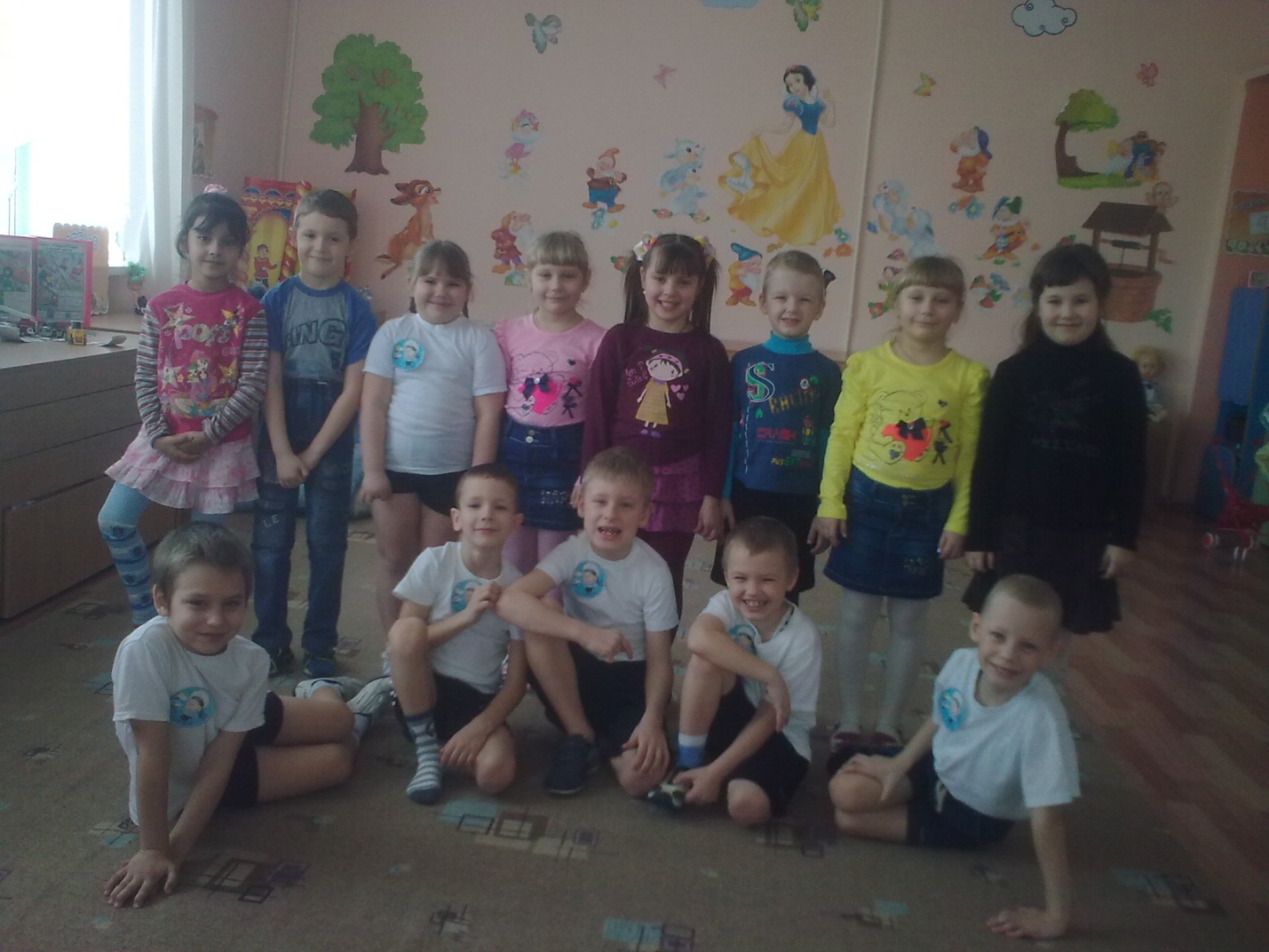 Актуальность проектаЭкологическое воспитание - одно из основных направлений в системе образования, это способ воздействия на чувства детей, их сознания, взгляды и представления. Дети испытывают потребность в общении с природой. Они учатся любить природу, наблюдать, сопереживать, понимать, что наша Земля не сможет существовать без растений, так как они не только помогают нам дышать, но и лечат от болезней. Мы должны беречь и сохранять их, уметь правильно пользоваться их лечебными свойствами.На территории нашего детского сада в естественных условиях произрастает очень мало лекарственных растений, поэтому мы с детьми решили вырастить полезные растения, которые принесут пользу не только визуально наблюдаемую, но и будут воздействовать на чувства детей, их сознание, взгляды и представления.Целиразвитие экологического и эстетического воспитания детей.формирование знаний о растительном мире, о мире лекарственных растений,знакомство с лечебными свойствами растений, умение их различать и называть.формирование у детей целостного взгляда на природу, ответственного отношения к окружающей среде. Задачи проектаОбразовательные:Познакомить с разнообразием растительного мира, с его значимостью для всего живого на планете.Закрепить знания о строении и жизнедеятельности растений.Учить детей взаимодействовать с природными объектами посредством органов чувств.Вовлекать в природоохранную деятельность.Продолжать формировать навыки исследовательской деятельности.Развивать умения и навыки работы с природным материалом. Развивающие:Развивать умение сравнивать и анализировать.Развивать воображение, мышление в процессе наблюдения, исследования природных объектов.Знакомить с лекарственными травами нашего края.Обогащать словарный запас детей и их знания о лекарственных травах.Развивать умение передавать свои чувства от общений с природой в рисунках и поделках. Воспитательные:Воспитывать бережное отношение к природе, природному наследию нашего края.Воспитывать коммуникативные навыки, самостоятельность, трудолюбие, наблюдательность и любознательность ко всему живому.Обеспечение проекта:Научно-методическое (подбор литературы, книги, картины)Материально - техническое (компьютер, фотоаппарат, стенд, канцелярские принадлежности, фонотека, стеклянная посуда для экспериментов, колбы, горшочки, баночки, песочные часы, часы, лупа, пластмассовые ножи для опытов, индивидуальные блюдца для экспериментов, салфетки, садово-огородный инвентарь, ящики для проращивания семян, спортивный инвентарь)Экспериментальная площадка ( природный экологический уголок в групповой, экспериментальный уголок).Методы проекта:исследовательские: опыты, проблемные вопросы, наблюдения;наглядные: театральное представление, тактильно–мышечная наглядность;словесные: беседы, чтение литературы, консультации для родителей, объяснения, указания, словесные инструкции;технология моделирования;релаксация;ароматерапия;слушание музыки.Стратегия осуществления проекта:Данный проект осуществляется на базе МДОУ Д/С №5 «Сказка» в подготовительной группе “Пчелки»  под руководством Ястребовой Л.П., воспитателя 1 квалификационной категории. Проект реализуется в совместной деятельности детей – педагогов - родителей, а также в самостоятельной деятельности каждого участника проекта.Формы организации проекта:НОД (познание, художественное творчество, музыка, коммуникация, художественная литература, социология).Экскурсии;Экологическая викторина “Знатоки лечебных трав”;Развлечение “Кафе медуница с чаепитием”;Спортивно – оздоровительные мероприятия.Этапы осуществления проекта:1.Организационный подбор методической и художественной литературы.подбор экспонатов, картин.изготовление пособий, карточек.работа с родителями по взаимодействию в рамках проекта.разработка занятий, определение тематики бесед.тематическое планирование.установление контактов.выбор объектов для экскурсии.подбор музыкального репертуара.разработка сценариев, экологических викторин, развлечений.подбор спортивного инвентаря и литературного сопровождения к физминуткам.2.Реализация проекта .НОДЦель :развитие познавательной  активности детей. Воспитание нравственных качеств у ребенка.Познание:1.«Путешествие в страну «Здоровье» (Приложение1)2.“Зеленая аптека”3.Викторина “Знатоки лечебных трав”4.“Экологические тропинки” 	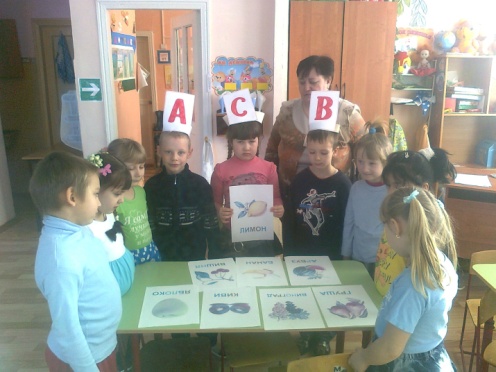 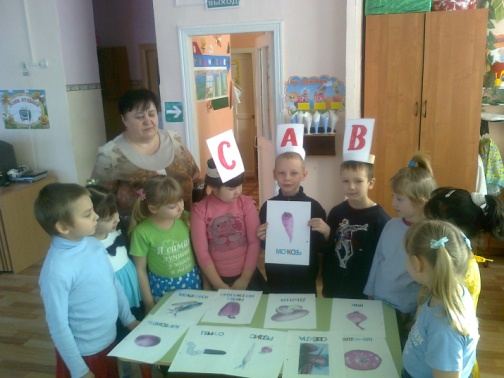 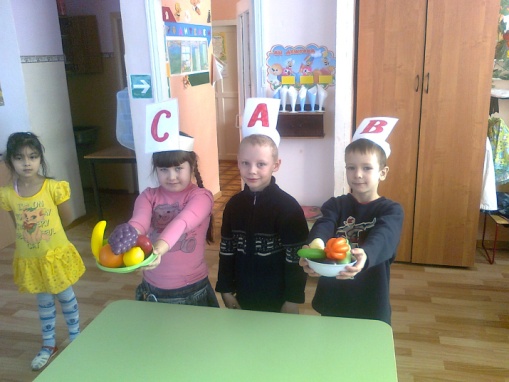 Рисование:Цель: развитие графических навыков, образного мышления.“Наши друзья – лекарственные растения” (Приложение2)Выставка рисунков “Волшебные растения”Декоративное рисование “Цветочная дорожка”Портрет “ Растение улыбается”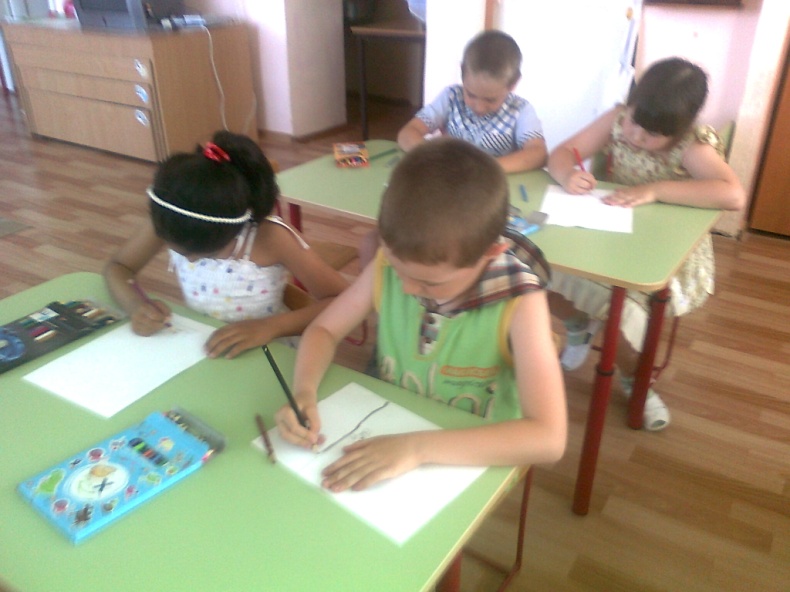 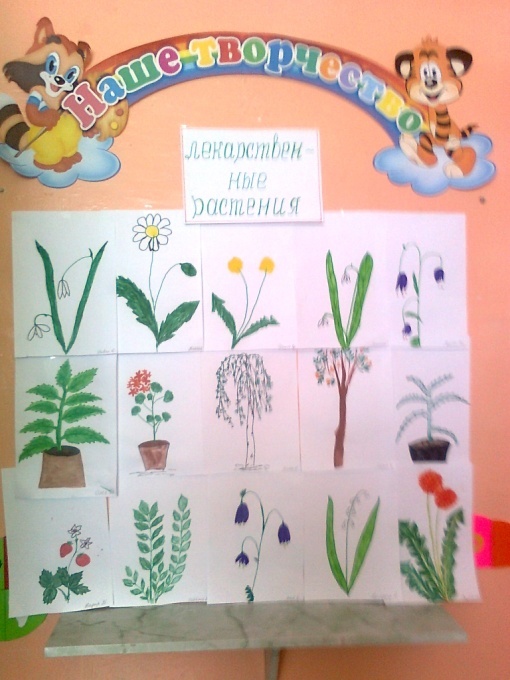 Аппликация:Цель: развитие мелкой моторики. Закрепление сенсорных эталонов.Коллективная работа “Полянка одуванчиков”Коллективная работа “Домики для семян”“Мое любимое растение”(Приложение№3 )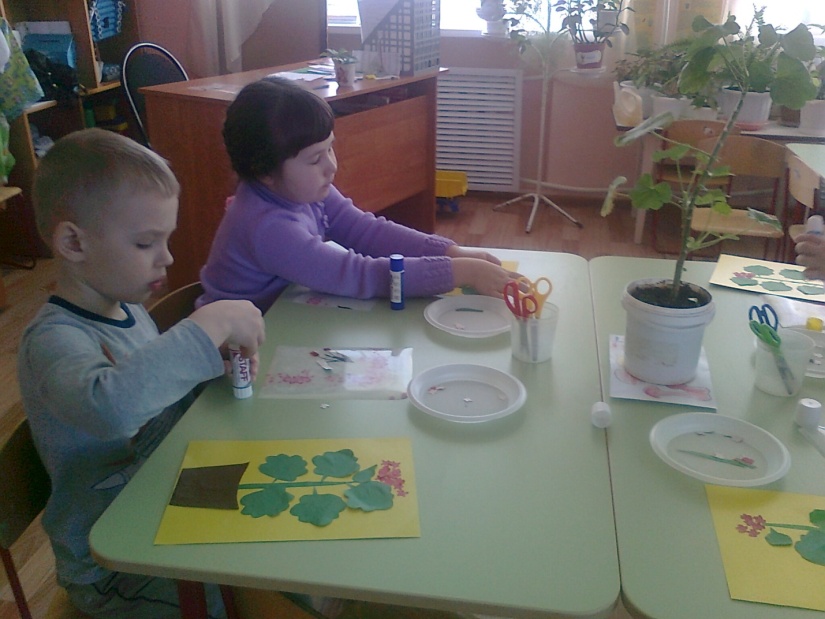 4 Лепка:Цель: развитие мелкой моторики, воображения.Лепка барельефа “Цветок-это чудо” (Приложение№4)Коллективная работа “Лекарственных трав хоровод”“Цветочная корзинка”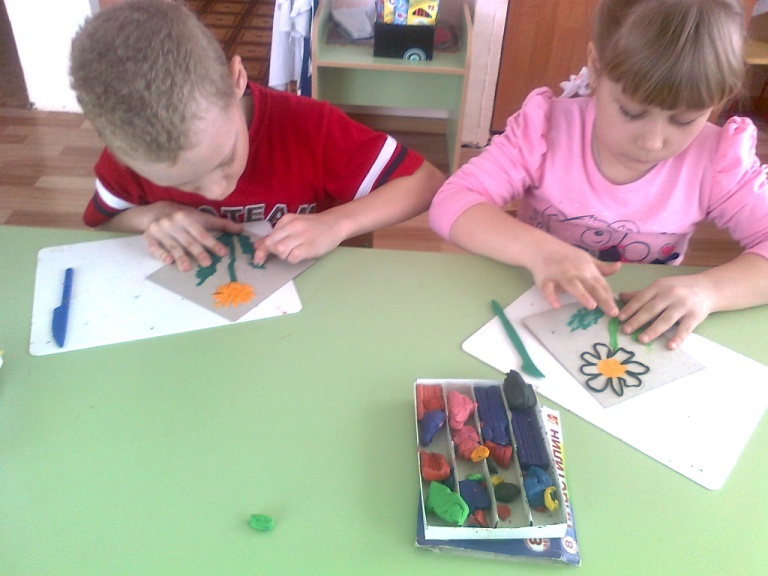 Ознакомление с художественной литературой:Цель: ознакомление с произведениями художественной литературы экологической направленности.Чтение легенд, сказок, стихов, загадок о лекарственных растениях.В. Бианки “О травах”Р.А.Кудашева “Песенка долгой жизни”Б. Заходер этюд “Дождик и зернышко”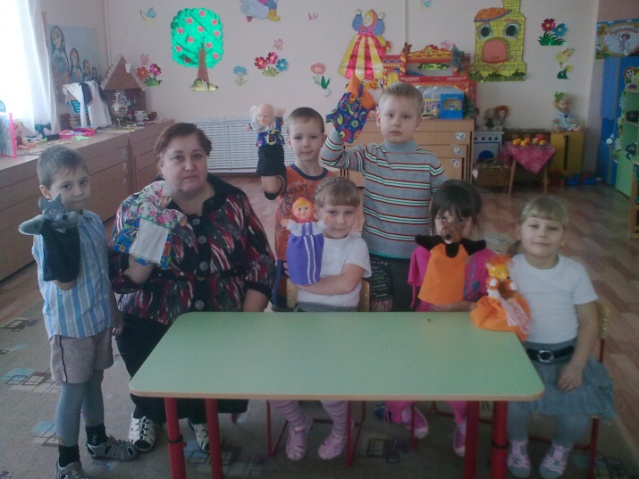 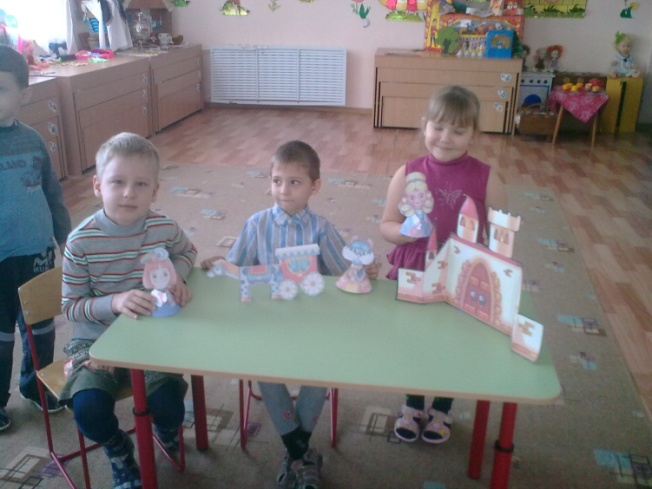 Игры и беседы по экологии:Цель: обогащение детей знаниями, побуждение в детях желания беречь природу.Беседа “Кто любит ратения, тот не может быть злым”, “Что где растет, когда цветет”Игры: “Цветы и ветерок”, “Цветок-имя”, “Узнай по описанию”, “Садовник у нас на участке”, “Бал цветов”, “Мама, папа, я - моя цветочная семья”.Опыты и исследовательско- поисковая деятельность:Цель: развитие критичности мышления, желание находить истинные причины явлений экспериментальным путем.“На участке ищем полезные растения”“Как лучше посадить комнатные растения?”И как надо за ними ухаживать? 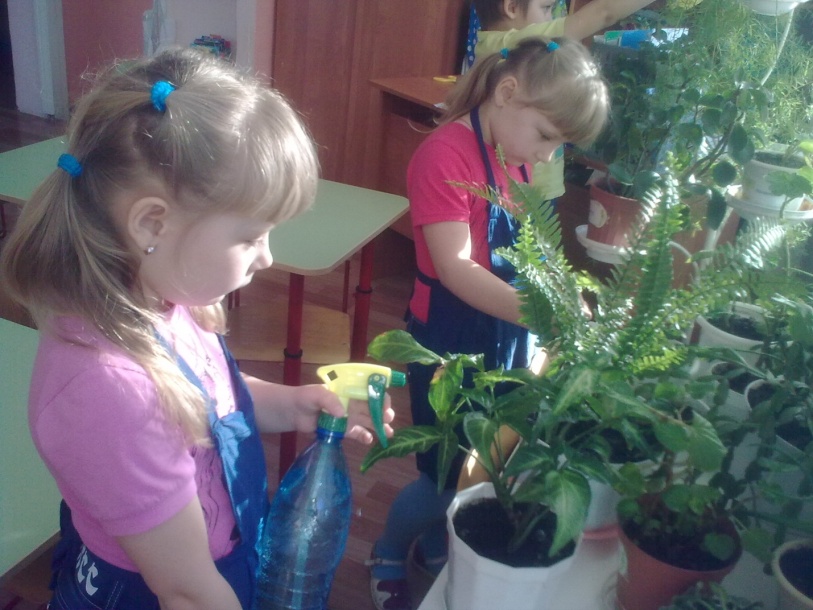 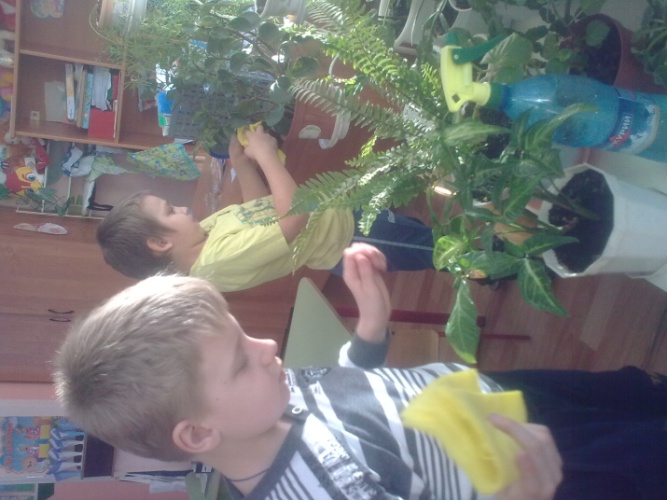 “Наблюдаем, как растет лук” (Зарисовать)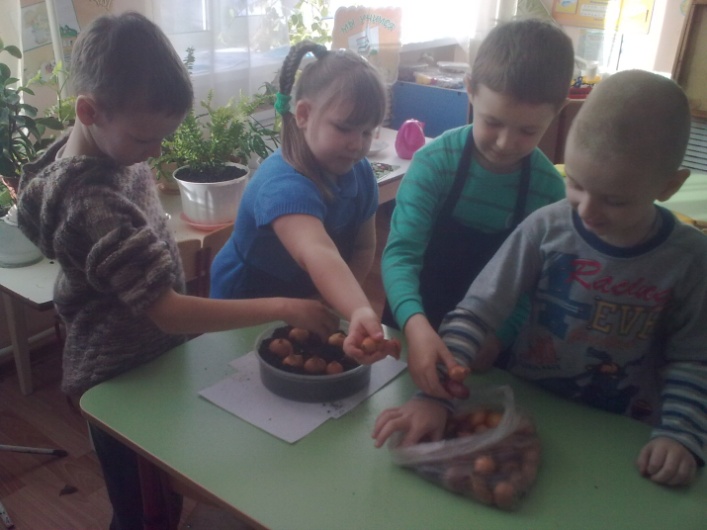 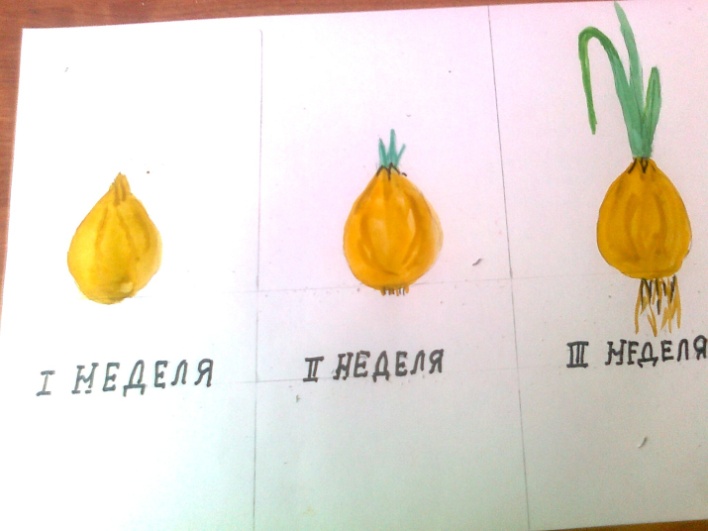 4«Проращиваем семена»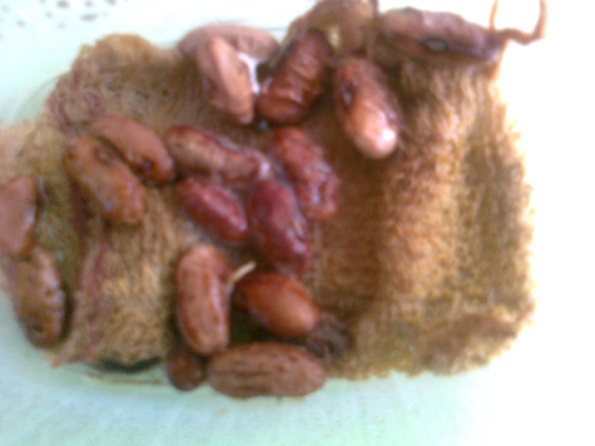 Слушание музыки: Цель: Формирование основ музыкальной культуры для детей.Ю.Антонов “ Не рвите цветы”В.Моцарт “Цветы”П.И. Чайковский “Цикл времена года”, “Вальс цветов”Ю.Чичков “Волшебный цветок”, “Это называется природа”М. Протасов “Одуванчики”Речевая деятельность:Цель: Обогащение словаря, развитие связной речи.Дидактическая игра “Четвертый лишний”, “Я знаю пять цветов”, “Цветочные названия”, “Путешествие на луг”Составление рассказов и сказок о лекарственных растениях.Чтение художественной литературы, стихов, загадок, пословиц, поговорок, примет.Релаксация:Цель: регуляция циклов мышечного напряжения и расслабления.Упражнение “Я цветок”, “Я бутон”, “Цветы и ветерок”Этюд “ Дождик и цветок”Игра – упражнение “Цветок – имя”Физкультминутка “Мой цветок”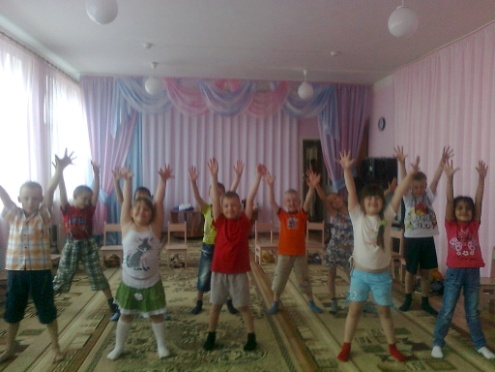 Спортивно – оздоровительная работа:Цель: Воспитание потребности вести здоровый образ жизни.Физкультминутка “Цветы”Подвижная игра “Цветы и дождик”Упражнение на дыхание “Аромат цветов”, “Одуванчик”4.Гимнастика “Цветы-Волшебники”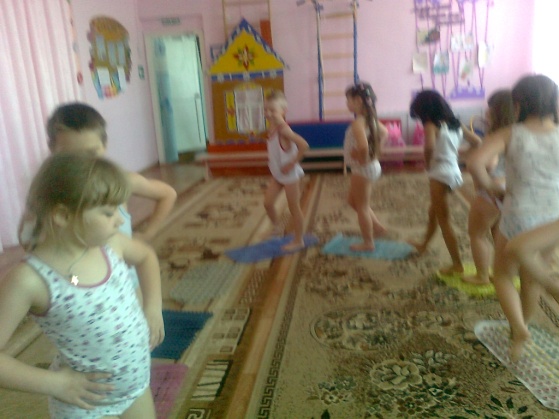 3. ОбобщающиеЭкологические викторины:Цель: систематизировать и закрепить знания детей о растениях нашего края.Викторина “Знатоки целебных трав”“Лекарственные растения нашего региона”“Планета целебных растений”“Растения - помощники человека»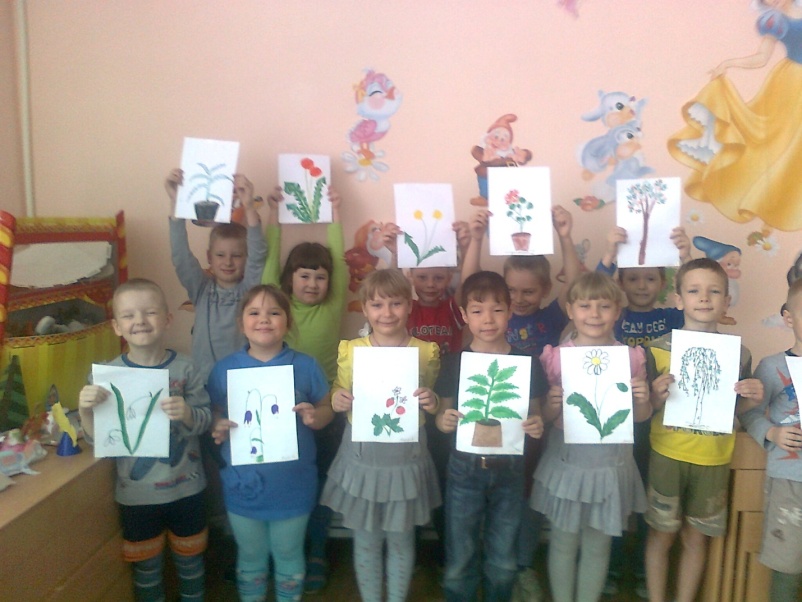 В ходе работы над проектом предполагаемые результаты были достигнуты: мы обобщили и обогатили опыт детей в сфере экологического воспитания путем применения научных методов и приемов. Мы собрали бесценный материал о лекарственных растениях нашего края, систематизировали его и обобщили как опыт работы в данном проекте.В период работы над проектом дети обогатили словарь и пополнили словарный запас, если к началу работы над проектом дети знали 3-4 названия лекарственных растений, то к концу – более 10. В ходе экспериментальной деятельности мы у детей развивали воображение, мышление, сформировали навыки элементарной исследовательской деятельности. Научились работать с некоторыми видами природного материала. Познакомились с растениями и научились передавать свои чувства в рисунках и поделках из природного материала.Литература:А.И. Иванова “Живая экология”, “Экологические наблюдения и эксперименты в Д/С 2005 год.“Мы” - программа экологического воспитания детей 2005 год.С.Н. Николаева “Юный эколог” 2002 год.А.В. Кочергина “Сценарий занятий по экологическому воспитанию дошкольников” 2005 год.Е.А. Алябьева “Тематические дни и недели в детском саду”, “Итоговые дни по лексическим темам” 2006 год.Л.А. Владимирская “От осени до осени” 2004 год.